Berufsfachschule BaselSearch results for "Beliebteste Belletristik"Author / TitlePlace, Editor, YearMedientypCall number / AvailabilityNumber of loans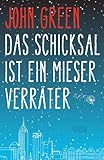 Green, John 1977-Das Schicksal ist ein mieser VerräterMünchen : Carl Hanser, 2012BelletristikGREEavailable20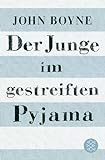 Boyne, JohnDer Junge im gestreiften PyjamaFrankfurt am Main : S. Fischer, 2018BelletristikBOYNavailable17Boyne, JohnDer Junge im gestreiften PyjamaFrankfurt am Main : S. Fischer, 2018BelletristikBOYNavailable17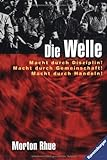 Rhue, Morton 1950-Die Welle : Bericht über einen Unterrichtsversuch, der zu weit gingRavensburg : Ravensburger, 2012BelletristikRHUEavailable15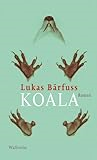 Bärfuss, Lukas 1971-Koala : RomanGöttingen : Wallstein, 2014BelletristikBÄRFavailable14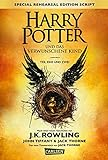 Rowling, Joanne K.Harry Potter und das verwunschene Kind : Teil eins und zweiHamburg : Carlsen, 2016BelletristikROWLavailable14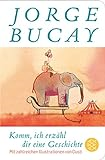 Bucay, Jorge 1949-Komm, ich erzähl dir eine GeschichteFrankfurt am Main : FISCHER Taschenbuch, April 2018BelletristikBUCAavailable14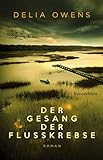 Owens, Delia 1949-Der Gesang der Flusskrebse : RomanBerlin : hanserblau, 2019BelletristikOWENavailable14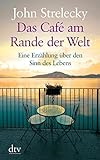 Strelecky, JohnDas Café am Rande der Welt : Eine Erzählung über den Sinn des LebensMünchen : Deutscher Taschenbuchverlag, 2015BelletristikSTREavailable13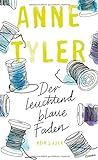 Tyler, Anne 1941-Der leuchtend blaue Faden : RomanZürich : Kein und Aber, 2015BelletristikTYLEavailable12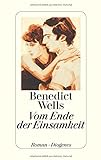 Wells, BenediktVom Ende der Einsamkeit : RomanZürich : Diogenes, 2016BelletristikWELLavailable12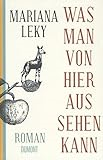 Leky, Mariana 1973-Was man von hier aus sehen kann : RomanKöln : DuMont, 2017BelletristikLEKYchecked out12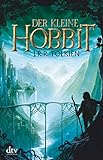 Tolkien, John Ronald ReuelDer kleine HobbitMünchen : Deutscher Taschenbuchverlag, 2013BelletristikTOLKchecked out11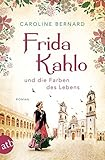 Bernard, CarolineFrida Kahlo und die Farben des Lebens : RomanBerlin : Aufbau TB, 2019BelletristikBERNavailable11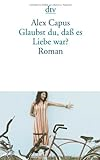 Capus, Alex 1961-Glaubst Du, dass es Liebe war? : RomanMünchen : Deutscher Taschenbuchverlag, 2013BelletristikCAPUavailable10Capus, Alex 1961-Glaubst Du, dass es Liebe war? : RomanMünchen : Deutscher Taschenbuchverlag, 2013BelletristikCAPUNur für Lehrpersonen10Capus, Alex 1961-Glaubst Du, dass es Liebe war? : RomanMünchen : Deutscher Taschenbuchverlag, 2013BelletristikCAPUNur für Lehrpersonen10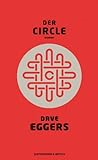 Eggers, Dave 1970-Der Circle : RomanKöln : Kiepenheuer & Witsch, 2014BelletristikEGGEavailable10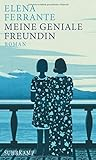 Ferrante, Elena 1943-Meine geniale Freundin : Kindheit, frühe Jugend : RomanFrankfurt am Main : Suhrkamp, 2016BelletristikFERRavailable9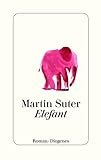 Suter, MartinElefant : RomanZürich : Diogenes, 2017BelletristikSUTEavailable9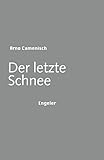 Camenisch, Arno 1978-Der letzte SchneeSchupfart : Engeler-Verlag, Januar 2018BelletristikCAMEavailable9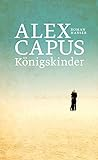 Capus, Alex 1961-Königskinder : RomanMünchen : Hanser, Carl, 2018BelletristikCAPUavailable9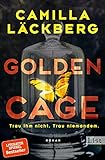 Läckberg, Camilla 1974-Golden Cage. : Trau ihm nicht. Trau niemandem : RomanBerlin : List Verlag, 2019BelletristikLÄCKchecked out9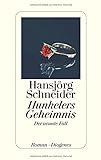 Schneider, HansjörgHunkelers Geheimnis : der neunte Fall : RomanZürich : Diogenes, 2015BelletristikSCHNavailable8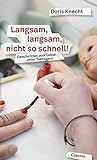 Knecht, Doris 1966-Langsam, langsam, nicht so schnell! : Geschichten vom Leben unter TeenagernWien : Czernin, 2016BelletristikKNECavailable8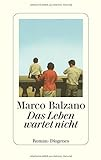 Balzano, Marco 1978-Das Leben wartet nicht : RomanZürich : Diogenes, 2017BelletristikBALZavailable8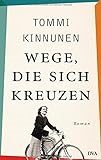 Kinnunen, Tommi 1973-Wege, die sich kreuzen : RomanMünchen : Deutsche Verlags-Anstalt, [2018]BelletristikKINNavailable8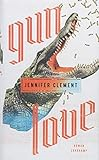 Clement, Jennifer 1960-Gun Love : RomanBerlin : Suhrkamp, 2018BelletristikCLEMavailable8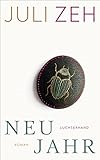 Zeh, Juli 1974-Neujahr : RomanMünchen : Luchterhand, [2018]BelletristikZEHavailable8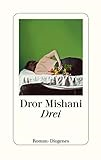 Mishʿani, Deror 1975-Drei : RomanZürich : Diogenes, [2019]BelletristikMISHavailable8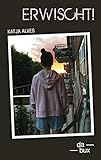 Alves, Katja, 1961-Erwischt!Werdenberg : da bux, 2019BelletristikSIGGavailable8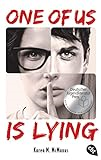 McManus, Karen M.One of us is lyingMünchen : cbt, Dezember 2019BelletristikMACMchecked out8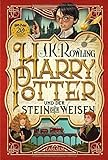 Rowling, J. K. 1965-Harry Potter und der Stein der WeisenHamburg : Carlsen, 2018BelletristikROWLavailable8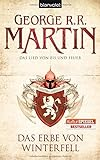 Martin, George R. R. 1948-Das Erbe von WinterfellMünchen : Wilhelm Goldmann, 2010BelletristikMARTavailable7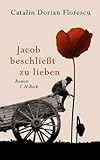 Florescu, Catalin Dorian 1967-Jacob beschliesst zu lieben : RomanMünchen : C. H. Beck, 2012BelletristikFLORavailable7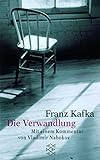 Kafka, Franz 1883-1924Die VerwandlungFrankfurt a. M. : Fischer, 2011BelletristikKAFKavailable7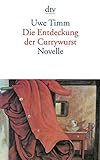 Timm, UweDie Entdeckung der Currywurst : NovelleMünchen : DTV, 2011BelletristikTIMMavailable7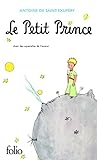 Saint-Exupéry, Antoine de 1900-1944Le petit PrinceParis : Gallimard, 2012Französische BelletristikSAINavailable7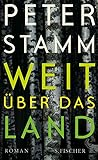 Stamm, PeterWeit über das Land : RomanFrankfurt am Main : S. Fischer, 2016BelletristikSTAMavailable7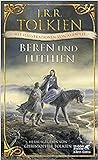 Tolkien, John Ronald ReuelBeren und LuthienMünchen : Deutscher Taschenbuchverlag, 2017BelletristikTOLKavailable7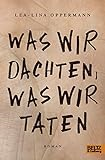 Oppermann, Lea-Lina 1998-Was wir dachten, was wir tatenWeinheim : Beltz & Gelberg, 2017BelletristikOPPEavailable7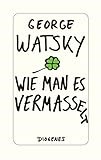 Watsky, George 1986-Wie man es vermasselt : StoriesZürich : Diogenes, 2017BelletristikWATSavailable7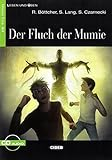 Böttcher, R.Der Fluch der MumieStuttgart : Klett, 2017BelletristikBÖTTavailable7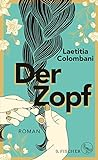 Colombani, Laetitia 1976-Der Zopf : RomanFrankfurt am Main : S. Fischer, [2018]BelletristikCOLOavailable7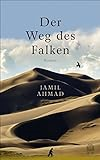 Ahmad, JamilDer Weg des FalkenHamburg : Hoffmann und Campe, 2018BelletristikAHMAavailable7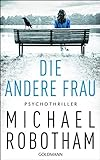 Robotham, Michael 1960-Die andere Frau : PsychothrillerMünchen : Goldmann, 2018BelletristikROBOavailable7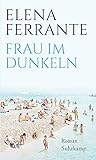 Ferrante, Elena 1943-Frau im Dunkeln : RomanBerlin : Suhrkamp, 2019BelletristikFERRavailable7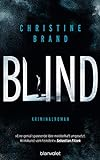 Brand, ChristineBlind : KriminalromanMünchen : Blanvalet, 2019BelletristikBRANavailable7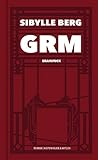 Berg, Sibylle 1962-GRM : Brainfuck : RomanKöln : Kiepenheuer & Witsch, 2019BelletristikBERGavailable7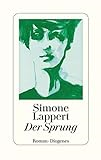 Lappert, Simone 1985-Der Sprung : RomanZürich : Diogenes, [2019]BelletristikLAPPavailable7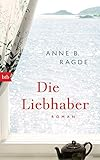 Ragde, Anne B. 1957-Die Liebhaber : RomanMünchen : btb, [2019]BelletristikRAGDavailable7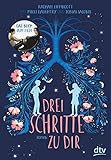 Lippincott, RachaelDrei Schritte zu dir : RomanMünchen : dtv Verlagsgesellschaft, 2019BelletristikLIPPchecked out7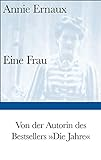 Ernaux, Annie 1940-Eine FrauBerlin : Suhrkamp, 2019BelletristikERNAavailable7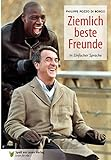 Pozzo di Borgo, Philippe 1951-2023Ziemlich beste Freunde : In einfacher SpracheMünster : Spass-am-Lesen-Verl., 2013BelletristikPOZZavailable7